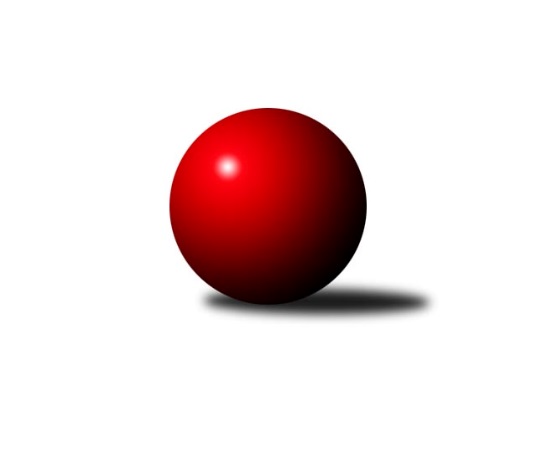 Č.9Ročník 2021/2022	5.11.2021Nejlepšího výkonu v tomto kole: 2637 dosáhlo družstvo: VSK ČVUT Mistrovství Prahy 1 2021/2022Výsledky 9. kolaSouhrnný přehled výsledků:SK Meteor C	- KK Konstruktiva C	2:6	2472:2527	6.0:6.0	2.11.TJ Rudná A	- SK Uhelné sklady B	6:2	2585:2395	8.0:4.0	3.11.TJ Radlice	- SK Uhelné sklady	2:6	2434:2458	6.0:6.0	3.11.SK Žižkov B	- VSK ČVUT 	3:5	2576:2637	6.0:6.0	3.11.KK Slavoj C	- TJ Kobylisy 	5:3	2540:2515	6.0:6.0	4.11.SC Olympia Radotín	- TJ Astra	5:3	2565:2500	8.0:4.0	4.11.TJ Rudná B	- KK Velké Popovice	6:2	2504:2481	6.0:6.0	5.11.Tabulka družstev:	1.	KK Konstruktiva C	9	7	0	2	45.0 : 27.0 	60.0 : 48.0 	 2515	14	2.	SC Olympia Radotín	7	6	0	1	36.0 : 20.0 	47.5 : 36.5 	 2561	12	3.	TJ Astra	8	6	0	2	45.5 : 18.5 	59.5 : 36.5 	 2555	12	4.	KK Slavoj C	9	6	0	3	40.5 : 31.5 	54.0 : 54.0 	 2526	12	5.	TJ Rudná A	8	4	1	3	37.0 : 27.0 	59.0 : 37.0 	 2558	9	6.	VSK ČVUT	8	4	1	3	36.0 : 28.0 	54.0 : 42.0 	 2477	9	7.	KK Velké Popovice	9	4	1	4	35.0 : 37.0 	54.5 : 53.5 	 2397	9	8.	SK Žižkov B	7	3	0	4	26.0 : 30.0 	40.0 : 44.0 	 2398	6	9.	SK Uhelné sklady	8	2	2	4	27.5 : 36.5 	43.5 : 52.5 	 2429	6	10.	TJ Rudná B	9	3	0	6	29.0 : 43.0 	46.0 : 62.0 	 2406	6	11.	SK Meteor C	9	3	0	6	24.5 : 47.5 	44.0 : 64.0 	 2327	6	12.	SK Uhelné sklady B	8	2	1	5	27.5 : 36.5 	44.0 : 52.0 	 2371	5	13.	TJ Kobylisy	8	2	1	5	25.5 : 38.5 	40.0 : 56.0 	 2427	5	14.	TJ Radlice	7	0	3	4	21.0 : 35.0 	38.0 : 46.0 	 2515	3Podrobné výsledky kola:	 SK Meteor C	2472	2:6	2527	KK Konstruktiva C	Jindra Pokorná	 	 215 	 189 		404 	 1:1 	 421 	 	207 	 214		Petr Barchánek	Přemysl Šámal	 	 176 	 196 		372 	 0:2 	 427 	 	208 	 219		Hana Kovářová	Josef Kučera	 	 205 	 197 		402 	 1:1 	 437 	 	191 	 246		Karel Hybš	Zdeněk Barcal	 	 222 	 222 		444 	 2:0 	 421 	 	209 	 212		Samuel Fujko	Josef Tesař	 	 210 	 244 		454 	 2:0 	 384 	 	192 	 192		Miroslav Klement	Josef Jurášek	 	 189 	 207 		396 	 0:2 	 437 	 	208 	 229		Jan Barchánekrozhodčí:  Vedoucí družstevNejlepší výkon utkání: 454 - Josef Tesař	 TJ Rudná A	2585	6:2	2395	SK Uhelné sklady B	Jan Klégr	 	 212 	 187 		399 	 0:2 	 427 	 	230 	 197		Miroslav Míchal	Pavel Strnad	 	 219 	 204 		423 	 2:0 	 383 	 	184 	 199		Adam Rajnoch	Marek Dvořák	 	 220 	 216 		436 	 2:0 	 377 	 	192 	 185		Pavel Černý	Ludmila Erbanová	 	 240 	 227 		467 	 2:0 	 372 	 	209 	 163		Roman Tumpach	Miluše Kohoutová	 	 216 	 216 		432 	 0:2 	 465 	 	224 	 241		Vlastimil Bočánek	Jaromír Bok	 	 216 	 212 		428 	 2:0 	 371 	 	209 	 162		Petr Míchalrozhodčí:  Vedoucí družstevNejlepší výkon utkání: 467 - Ludmila Erbanová	 TJ Radlice	2434	2:6	2458	SK Uhelné sklady	Lukáš Lehner	 	 214 	 221 		435 	 2:0 	 379 	 	169 	 210		Zbyněk Sedlák	Jan Kamín	 	 221 	 197 		418 	 1:1 	 431 	 	213 	 218		Miloslav Dušek	Marek Lehner	 	 171 	 182 		353 	 1:1 	 356 	 	182 	 174		Bohumil Bazika	Miloš Beneš ml.	 	 222 	 216 		438 	 2:0 	 394 	 	199 	 195		Antonín Knobloch	Leoš Kofroň	 	 197 	 200 		397 	 0:2 	 424 	 	206 	 218		Tomáš Dvořák	Radek Lehner	 	 187 	 206 		393 	 0:2 	 474 	 	220 	 254		Martin Novákrozhodčí:  Vedoucí družstevNejlepší výkon utkání: 474 - Martin Novák	 SK Žižkov B	2576	3:5	2637	VSK ČVUT 	Josef Gebr	 	 185 	 237 		422 	 1:1 	 440 	 	221 	 219		Adam Vejvoda	Hana Křemenová	 	 248 	 228 		476 	 2:0 	 420 	 	223 	 197		Miroslav Kochánek	Anna Sailerová	 	 200 	 239 		439 	 1:1 	 455 	 	232 	 223		Milan Vejvoda	Miloslav Všetečka	 	 219 	 234 		453 	 1:1 	 445 	 	204 	 241		Jiří Piskáček	Jan Neckář	 	 229 	 200 		429 	 1:1 	 408 	 	202 	 206		Jan Knyttl	Jan Neckář ml.	 	 180 	 177 		357 	 0:2 	 469 	 	238 	 231		Pavel Jahelkarozhodčí: Vedoucí družstevNejlepší výkon utkání: 476 - Hana Křemenová	 KK Slavoj C	2540	5:3	2515	TJ Kobylisy 	Aleš Král	 	 213 	 236 		449 	 2:0 	 383 	 	198 	 185		Jaromír Žítek	Miroslav Vyšný	 	 177 	 176 		353 	 0:2 	 389 	 	205 	 184		Lubomír Chudoba	Jindřich Valo	 	 227 	 215 		442 	 2:0 	 411 	 	209 	 202		Václav Bouchal	Daniel Prošek	 	 212 	 194 		406 	 0:2 	 420 	 	213 	 207		Vojtěch Vojtíšek	Jana Průšová	 	 206 	 194 		400 	 0:2 	 434 	 	211 	 223		Karel Mašek	Jiří Pavlík	 	 237 	 253 		490 	 2:0 	 478 	 	229 	 249		Pavel Červinkarozhodčí:  Vedoucí družstevNejlepší výkon utkání: 490 - Jiří Pavlík	 SC Olympia Radotín	2565	5:3	2500	TJ Astra	Vojtěch Zlatník	 	 191 	 204 		395 	 1:1 	 400 	 	226 	 174		Jaroslav Dryák	Vladimír Zdražil	 	 200 	 240 		440 	 1:1 	 441 	 	221 	 220		Radovan Šimůnek	Robert Asimus	 	 204 	 215 		419 	 1:1 	 430 	 	219 	 211		Marek Šveda	Radek Pauk	 	 194 	 233 		427 	 1:1 	 410 	 	206 	 204		Tomáš Hroza	Pavel Dvořák	 	 228 	 220 		448 	 2:0 	 409 	 	211 	 198		Jakub Vodička	Petr Dvořák	 	 213 	 223 		436 	 2:0 	 410 	 	202 	 208		Daniel Veselýrozhodčí: Pavel DvořákNejlepší výkon utkání: 448 - Pavel Dvořák	 TJ Rudná B	2504	6:2	2481	KK Velké Popovice	Martin Machulka	 	 259 	 194 		453 	 1:1 	 420 	 	218 	 202		Ladislav Musil	Milan Dvořák	 	 204 	 226 		430 	 2:0 	 384 	 	185 	 199		Jaruška Havrdová	Radek Machulka	 	 217 	 216 		433 	 1:1 	 417 	 	195 	 222		Jiří Mrzílek	Adam Lesák	 	 205 	 164 		369 	 0:2 	 434 	 	222 	 212		Martin Kučerka	Tomáš Keller	 	 204 	 227 		431 	 2:0 	 395 	 	182 	 213		Bedřich Švec	Petra Koščová	 	 208 	 180 		388 	 0:2 	 431 	 	223 	 208		Tomáš Jícharozhodčí:  Vedoucí družstevNejlepší výkon utkání: 453 - Martin MachulkaPořadí jednotlivců:	jméno hráče	družstvo	celkem	plné	dorážka	chyby	poměr kuž.	Maximum	1.	Miloš Beneš  ml.	TJ Radlice	467.38	306.5	160.9	2.3	4/4	(502)	2.	Josef Dvořák 	KK Slavoj C	462.75	305.5	157.3	3.8	2/3	(534)	3.	Ludmila Erbanová 	TJ Rudná A	462.00	306.4	155.6	2.8	4/5	(511)	4.	Jiří Pavlík 	KK Slavoj C	450.06	299.5	150.6	4.2	3/3	(490)	5.	Robert Asimus 	SC Olympia Radotín	447.56	305.0	142.6	4.4	4/4	(463)	6.	Vladimír Zdražil 	SC Olympia Radotín	446.83	292.5	154.3	3.3	3/4	(467)	7.	Lukáš Lehner 	TJ Radlice	443.58	308.7	134.9	6.5	4/4	(481)	8.	Pavel Jahelka 	VSK ČVUT 	443.50	305.7	137.8	7.7	5/5	(469)	9.	Radek Fiala 	TJ Astra	441.75	306.8	134.9	6.9	4/5	(466)	10.	Hana Kovářová 	KK Konstruktiva C	439.75	299.9	139.9	5.7	4/5	(463)	11.	Jindřich Valo 	KK Slavoj C	437.53	297.0	140.5	2.8	3/3	(514)	12.	Jakub Vodička 	TJ Astra	436.92	301.9	135.0	6.9	4/5	(480)	13.	Pavel Dvořák 	SC Olympia Radotín	434.69	305.6	129.1	6.9	4/4	(490)	14.	Martin Novák 	SK Uhelné sklady	434.25	292.9	141.4	3.5	4/4	(474)	15.	Pavel Strnad 	TJ Rudná A	434.25	305.0	129.3	9.9	5/5	(462)	16.	Anna Sailerová 	SK Žižkov B	433.75	292.4	141.3	4.0	3/3	(470)	17.	Adam Vejvoda 	VSK ČVUT 	433.60	296.7	136.9	5.2	5/5	(493)	18.	Čeněk Zachař 	KK Slavoj C	433.50	304.3	129.3	5.5	2/3	(457)	19.	Tomáš Jícha 	KK Velké Popovice	432.95	296.6	136.4	6.5	4/4	(456)	20.	Pavel Červinka 	TJ Kobylisy 	432.61	295.5	137.1	4.2	6/6	(478)	21.	Jan Barchánek 	KK Konstruktiva C	432.48	297.8	134.7	4.7	5/5	(457)	22.	Jan Kamín 	TJ Radlice	430.83	295.3	135.6	4.5	3/4	(440)	23.	Jiří Spěváček 	TJ Rudná A	427.40	289.6	137.8	5.5	5/5	(477)	24.	Jan Hloušek 	SK Uhelné sklady	426.56	286.3	140.2	6.1	3/4	(446)	25.	Jan Knyttl 	VSK ČVUT 	422.63	302.1	120.5	10.0	4/5	(471)	26.	Ivan Harašta 	KK Konstruktiva C	422.38	297.9	124.4	5.1	4/5	(450)	27.	Martin Machulka 	TJ Rudná B	421.80	290.7	131.1	8.4	4/5	(453)	28.	Miluše Kohoutová 	TJ Rudná A	421.60	297.2	124.4	6.5	5/5	(442)	29.	Tomáš Hroza 	TJ Astra	420.00	296.8	123.2	8.5	5/5	(440)	30.	Martin Pondělíček 	SC Olympia Radotín	419.00	291.8	127.3	9.8	4/4	(442)	31.	Petr Barchánek 	KK Konstruktiva C	418.36	288.3	130.1	7.8	5/5	(457)	32.	Jaroslav Dryák 	TJ Astra	418.27	289.5	128.8	6.5	5/5	(435)	33.	Miloslav Všetečka 	SK Žižkov B	418.17	284.2	134.0	5.8	3/3	(453)	34.	Petra Koščová 	TJ Rudná B	417.15	294.4	122.8	7.0	5/5	(450)	35.	Karel Hybš 	KK Konstruktiva C	416.56	292.6	123.9	6.7	4/5	(466)	36.	Petra Sedláčková 	KK Slavoj C	416.42	288.3	128.1	6.8	3/3	(470)	37.	Jaromír Bok 	TJ Rudná A	416.15	289.6	126.6	7.5	5/5	(437)	38.	Jiří Piskáček 	VSK ČVUT 	415.79	294.4	121.4	10.2	4/5	(480)	39.	Miroslav Míchal 	SK Uhelné sklady B	415.75	289.5	126.3	6.5	3/3	(445)	40.	Daniel Veselý 	TJ Astra	415.70	293.4	122.3	9.2	5/5	(457)	41.	Karel Mašek 	TJ Kobylisy 	414.22	290.1	124.1	7.2	6/6	(440)	42.	Vlastimil Bočánek 	SK Uhelné sklady B	414.17	282.3	131.8	6.3	3/3	(465)	43.	Tomáš Dvořák 	SK Uhelné sklady	413.80	284.6	129.3	4.5	4/4	(482)	44.	Martin Kučerka 	KK Velké Popovice	411.18	290.8	120.4	8.6	4/4	(434)	45.	Daniel Prošek 	KK Slavoj C	410.60	293.1	117.5	11.4	2/3	(444)	46.	Marek Šveda 	TJ Astra	410.13	294.4	115.7	10.6	4/5	(461)	47.	Ladislav Musil 	KK Velké Popovice	409.83	288.4	121.5	6.6	4/4	(447)	48.	Zdeněk Barcal 	SK Meteor C	409.56	288.7	120.9	8.7	5/5	(444)	49.	Petr Dvořák 	SC Olympia Radotín	409.44	281.1	128.3	6.9	4/4	(436)	50.	Martin Lukáš 	SK Žižkov B	408.83	285.0	123.8	5.8	3/3	(485)	51.	Pavel Černý 	SK Uhelné sklady B	408.43	288.9	119.5	7.4	3/3	(444)	52.	Jan Rokos 	TJ Rudná A	408.27	287.5	120.7	9.5	5/5	(426)	53.	Václav Bouchal 	TJ Kobylisy 	406.78	286.2	120.6	8.6	6/6	(429)	54.	Radek Machulka 	TJ Rudná B	406.60	286.6	120.0	7.6	5/5	(456)	55.	Miroslav Kochánek 	VSK ČVUT 	403.50	285.2	118.3	8.4	4/5	(440)	56.	Jiří Ujhelyi 	SC Olympia Radotín	403.25	275.0	128.3	7.0	4/4	(445)	57.	Zbyněk Sedlák 	SK Uhelné sklady	401.75	287.0	114.8	11.5	4/4	(427)	58.	Marek Lehner 	TJ Radlice	401.31	282.0	119.3	7.9	4/4	(421)	59.	Antonín Knobloch 	SK Uhelné sklady	400.90	282.0	119.0	8.4	4/4	(417)	60.	Josef Tesař 	SK Meteor C	399.20	283.7	115.5	9.3	5/5	(454)	61.	Miroslav Kýhos 	TJ Rudná B	399.10	281.8	117.3	8.3	5/5	(430)	62.	Josef Gebr 	SK Žižkov B	399.08	290.9	108.2	9.5	3/3	(425)	63.	Karel Sedláček 	TJ Kobylisy 	397.00	278.8	118.3	8.0	4/6	(445)	64.	Jaruška Havrdová 	KK Velké Popovice	396.23	279.2	117.1	8.7	4/4	(426)	65.	Jiří Mrzílek 	KK Velké Popovice	395.50	277.3	118.3	9.8	3/4	(417)	66.	Roman Tumpach 	SK Uhelné sklady B	394.23	285.5	108.8	12.8	3/3	(420)	67.	Samuel Fujko 	KK Konstruktiva C	394.00	274.9	119.1	10.6	4/5	(430)	68.	Peter Koščo 	TJ Rudná B	393.00	278.2	114.8	9.3	5/5	(461)	69.	Pavel Mezek 	TJ Kobylisy 	392.50	277.9	114.6	8.1	4/6	(413)	70.	Leoš Kofroň 	TJ Radlice	391.17	275.0	116.2	9.4	4/4	(434)	71.	Radek Lehner 	TJ Radlice	391.00	272.3	118.8	11.9	4/4	(427)	72.	Přemysl Šámal 	SK Meteor C	390.25	280.9	109.3	11.3	4/5	(412)	73.	Jindra Pokorná 	SK Meteor C	388.76	281.3	107.4	10.2	5/5	(443)	74.	Lubomír Chudoba 	TJ Kobylisy 	387.13	279.4	107.7	9.3	5/6	(414)	75.	Adam Rajnoch 	SK Uhelné sklady B	386.73	275.8	110.9	11.9	3/3	(415)	76.	Jana Průšová 	KK Slavoj C	386.44	281.7	104.8	12.0	3/3	(409)	77.	Miroslav Vyšný 	KK Slavoj C	383.33	281.3	102.0	13.7	3/3	(402)	78.	Jaromír Žítek 	TJ Kobylisy 	380.50	273.6	106.9	11.4	5/6	(393)	79.	Tomáš Keller 	TJ Rudná B	380.00	277.3	102.8	11.0	4/5	(431)	80.	Bedřich Švec 	KK Velké Popovice	377.68	279.6	98.1	14.1	4/4	(419)	81.	Bohumil Bazika 	SK Uhelné sklady	374.60	275.9	98.7	14.3	3/4	(413)	82.	Josef Jurášek 	SK Meteor C	372.90	271.1	101.8	12.9	5/5	(424)	83.	Milan Vejvoda 	VSK ČVUT 	370.03	259.9	110.2	5.8	5/5	(455)	84.	Jan Neckář  ml.	SK Žižkov B	366.42	264.6	101.8	13.8	3/3	(454)	85.	Josef Kučera 	SK Meteor C	364.90	270.6	94.4	13.5	5/5	(420)	86.	Miroslav Plachý 	SK Uhelné sklady	361.89	269.2	92.7	15.0	3/4	(407)	87.	Jan Neckář 	SK Žižkov B	361.75	248.0	113.8	5.0	3/3	(472)	88.	Petr Míchal 	SK Uhelné sklady B	359.50	260.5	99.0	11.5	2/3	(379)		Jakub Wrzecionko 	KK Konstruktiva C	463.00	296.0	167.0	2.0	1/5	(463)		Hana Křemenová 	SK Žižkov B	462.00	314.0	148.0	2.0	1/3	(476)		Luboš Kocmich 	VSK ČVUT 	456.67	314.0	142.7	5.0	3/5	(473)		Radovan Šimůnek 	TJ Astra	454.67	310.7	144.0	5.0	3/5	(476)		Jan Petráček 	SK Meteor C	449.50	301.0	148.5	3.0	1/5	(467)		Aleš Král 	KK Slavoj C	448.67	312.3	136.3	8.0	1/3	(465)		Richard Glas 	VSK ČVUT 	448.00	299.0	149.0	7.0	1/5	(448)		Jaroslav Pleticha  ml.	KK Konstruktiva C	445.00	289.0	156.0	4.0	1/5	(445)		Dana Školová 	SK Uhelné sklady B	438.00	305.0	133.0	6.0	1/3	(438)		Jiří Zdráhal 	TJ Rudná B	434.00	292.0	142.0	7.0	1/5	(434)		Radek Pauk 	SC Olympia Radotín	431.00	297.0	134.0	6.0	1/4	(446)		Milan Dvořák 	TJ Rudná B	430.00	318.0	112.0	11.0	1/5	(430)		František Rusín 	KK Slavoj C	423.00	294.0	129.0	3.0	1/3	(423)		Pavel Šimek 	SC Olympia Radotín	422.00	301.0	121.0	10.0	1/4	(422)		Marek Dvořák 	TJ Rudná A	420.75	290.8	130.0	8.8	2/5	(436)		Vojtěch Vojtíšek 	TJ Kobylisy 	420.00	289.0	131.0	7.0	1/6	(420)		Vojtěch Zlatník 	SC Olympia Radotín	412.50	292.0	120.5	10.5	1/4	(430)		Petr Seidl 	TJ Astra	408.00	284.0	124.0	6.0	1/5	(408)		Tomáš Pokorný 	SK Žižkov B	408.00	289.0	119.0	5.0	1/3	(408)		Jakub Vojáček 	TJ Radlice	407.50	280.5	127.0	6.5	2/4	(410)		Kateřina Holanová 	KK Slavoj C	406.00	300.0	106.0	6.0	1/3	(406)		Miloslav Dušek 	SK Uhelné sklady	403.50	273.5	130.0	6.5	1/4	(431)		Michal Majer 	TJ Rudná B	400.00	284.0	116.0	8.0	1/5	(400)		Jan Klégr 	TJ Rudná A	399.00	282.0	117.0	10.0	1/5	(399)		Vladimír Vošický 	SK Meteor C	397.50	274.0	123.5	7.0	2/5	(421)		Petr Behina 	SK Uhelné sklady B	395.67	279.3	116.3	7.3	1/3	(408)		Marek Sedlák 	TJ Astra	393.00	280.0	113.0	16.0	1/5	(393)		Adam Lesák 	TJ Rudná B	386.00	273.4	112.6	9.2	3/5	(398)		Jiří Novotný 	SK Meteor C	382.00	276.0	106.0	7.0	1/5	(382)		Miroslav Klement 	KK Konstruktiva C	377.50	271.2	106.3	11.3	3/5	(391)		Jiří Kuděj 	SK Uhelné sklady B	377.00	270.0	107.0	8.0	1/3	(377)		Petr Kapal 	KK Velké Popovice	366.00	279.0	87.0	17.0	1/4	(366)		Jiří Tencar 	VSK ČVUT 	363.00	257.0	106.0	13.0	2/5	(365)		Karel Turek 	TJ Radlice	343.00	260.0	83.0	18.0	1/4	(343)		Jiří Budil 	SK Uhelné sklady B	337.00	239.0	98.0	12.0	1/3	(337)		Marek Sedláček 	SK Uhelné sklady B	334.00	234.5	99.5	7.5	1/3	(350)		Jan Kratochvíl 	KK Velké Popovice	318.00	239.0	79.0	23.0	1/4	(318)		Gabriela Jirásková 	KK Velké Popovice	313.00	219.0	94.0	14.0	1/4	(313)Sportovně technické informace:Starty náhradníků:registrační číslo	jméno a příjmení 	datum startu 	družstvo	číslo startu26382	Vojtěch Zlatník	04.11.2021	SC Olympia Radotín	2x21550	Radek Pauk	04.11.2021	SC Olympia Radotín	3x18892	Miloslav Dušek	03.11.2021	SK Uhelné sklady	2x22640	Jan Klégr	03.11.2021	TJ Rudná A	1x22027	Marek Dvořák	03.11.2021	TJ Rudná A	3x19747	Hana Dragounová	03.11.2021	SK Žižkov B	4x1198	Aleš Král	04.11.2021	KK Slavoj C	3x841	Vojtěch Vojtíšek	04.11.2021	TJ Kobylisy 	1x20146	Radovan Šimůnek	04.11.2021	TJ Astra	3x
Hráči dopsaní na soupisku:registrační číslo	jméno a příjmení 	datum startu 	družstvo	Program dalšího kola:10. kolo11.11.2021	čt	17:00	TJ Kobylisy  - VSK ČVUT 	11.11.2021	čt	17:30	KK Konstruktiva C - TJ Rudná B	11.11.2021	čt	17:30	KK Velké Popovice - SC Olympia Radotín	11.11.2021	čt	17:30	SK Uhelné sklady - SK Meteor C	11.11.2021	čt	17:30	KK Slavoj C - TJ Radlice	12.11.2021	pá	17:30	SK Uhelné sklady B - SK Žižkov B	12.11.2021	pá	17:30	TJ Astra - TJ Rudná A	Nejlepší šestka kola - absolutněNejlepší šestka kola - absolutněNejlepší šestka kola - absolutněNejlepší šestka kola - absolutněNejlepší šestka kola - dle průměru kuželenNejlepší šestka kola - dle průměru kuželenNejlepší šestka kola - dle průměru kuželenNejlepší šestka kola - dle průměru kuželenNejlepší šestka kola - dle průměru kuželenPočetJménoNázev týmuVýkonPočetJménoNázev týmuPrůměr (%)Výkon4xJiří PavlíkSlavoj C4901xMartin NovákUS Praha118.564742xPavel ČervinkaKobylisy4784xJiří PavlíkSlavoj C113.414901xHana KřemenováŽižkov B4763xLudmila ErbanováRudná A111.44671xMartin NovákUS Praha4741xVlastimil BočánekUS B110.924653xPavel JahelkaČVUT4694xPavel ČervinkaKobylisy110.644783xLudmila ErbanováRudná A4671xHana KřemenováŽižkov B110.17476